Doc. MUDr. Jan Piťha, Csc.	
Medailonek (vzdělání, praxe)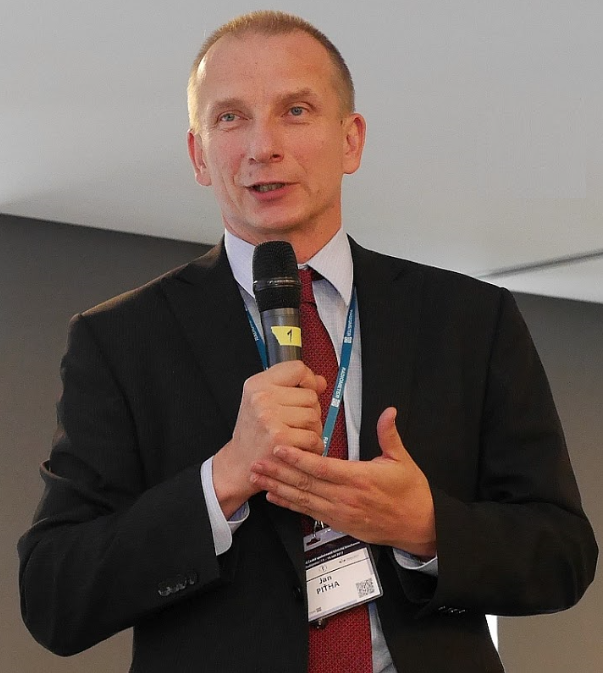 Kardiolog a internista, který se zabývá postižením cév a možnostmi jeho prevence a léčby včetně režimových opatření. V současné době pracuje na interní klinice ve Fakultní nemocnici Motol, zároveň působí jako vedoucí Laboratoře pro výzkum aterosklerózy v IKEM. Je autorem a spoluautorem více než 200 domácích i zahraničních publikací. V roce 2000 dostal Cenu České společnosti pro hypertenzi za publikační činnost.V letech 2011 a 2012obdržel Prusíkovu cenu České angiologické společnosti za nejlepší publikaci v oboru cévních onemocnění. V současnosti je předsedou Fóra zdravé výživy, vědeckým sekretářem České společnosti pro aterosklerózu a Secretary General International Union of Angiology.O čem budu na konferenci hovořitRežimová opatření jsou zaměřena na dosažení ideální tělesné hmotnosti, ještě lépe ideálního obvodupasu (ženy pod 80, muži pod 94 cm), zvýšení pohybové aktivity a odstranění kuřáckých návyků. Natom se snad shodnou všichni. Intenzivní spory nastávají při doporučování složení stravy. „Vědeckáobec“ například doporučuje omezení přísunu živočišných tuků, jednoduchých cukrů a jejich nahrazenítuky rostlinnými a opírá se o vědecké studie, které toto potvrzují. Alternativní směry tato doporučenízpochybňují a někdy správně upozorňují na nedostatek či slabiny důkazů z citovaných vědeckýchstudií. Nicméně nabízená alternativní doporučení jsou často založená na důkazech ještě slabších, činemají důkazy žádné. Obě strany spolu příliš nekomunikují a spíše si své spory vyřizují přes různámedia. To má za následek, že většina těch, co se o správnou výživu zajímá, ale nemá čas tutoproblematiku podrobně studovat, je zmatena, může se řídit zcela zavádějícími návody, či na zdravýživotní styl rezignuje zcela. Je to škoda, protože zdravým životním stylem lze výrazně ovlivnit stav amožná i úspěch celé populace. Konference Dialogem ke zdraví by mohla být jedním z kroků, jak totozlepšit.